Тематичний тиждень «Щасливої дитини»Дата:05.06.2020«Тут вас люблять і ждуть»Мета: Розширювати знання дітей про професії працівників дитячого садка.розвивати зв'язну мова, вміння висловлювати свою думку;відповідати на питання повним реченням;- виховувати любов до дитячого садка . Формування любові до рідного краю (причетності до рідного дому, сім'ї, дитячого садка, міста);формування духовно-моральних взаємин;виховання любові, поваги до своїх національних особливостей;толерантне ставлення до представників інших професій, до ровесників, батьків, сусідів, інших людей.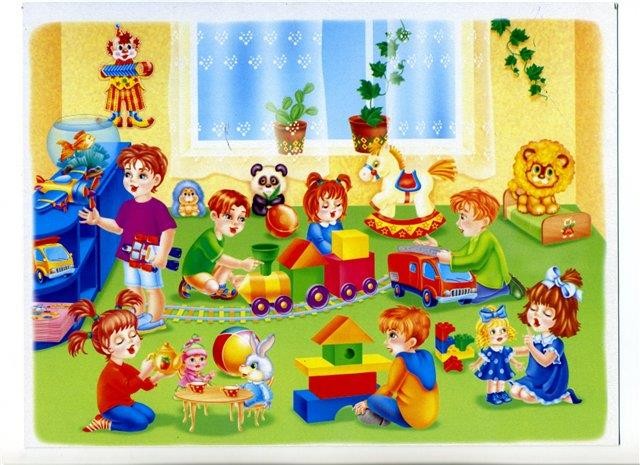 У дитсадку завжди тепленько, Тут діткам гарно й веселенько. Тут іграшок завжди багато,Тут неповторне кожне свято, Тож хай садочки процвітають І діточок оберігають!Переглядаємо мультик «Дитячий садок» https://www.youtube.com/watch?v=vtrL2POMjRg&t=41sПісля перегляду, можна задати дитині наступні запитання:Які звірята прийшли до дитячого садка?Що вони робили в садочку?Якими іграшками грались?Розкажи про режим дня звірят у садочку.Відпочиваємо https://www.youtube.com/watch?v=KBU3yCwXQco&fbclid=IwAR2VEUkdPkMuxj MRMG8OegD4Dlc9ZuKd_Vn8YEc8WR1X-1f91-AtWNKRIVcСлухаємо пісеньку https://www.youtube.com/watch?v=miwYnAlOf6c&fbclid=IwAR2bhWnyjvAsu4vK0 ZaQfbkfts8fPraJXjxXwMWww0SUHR6h56ETYq5d7wEБудьте чемними та гарними діткамиТренуємо свій ротик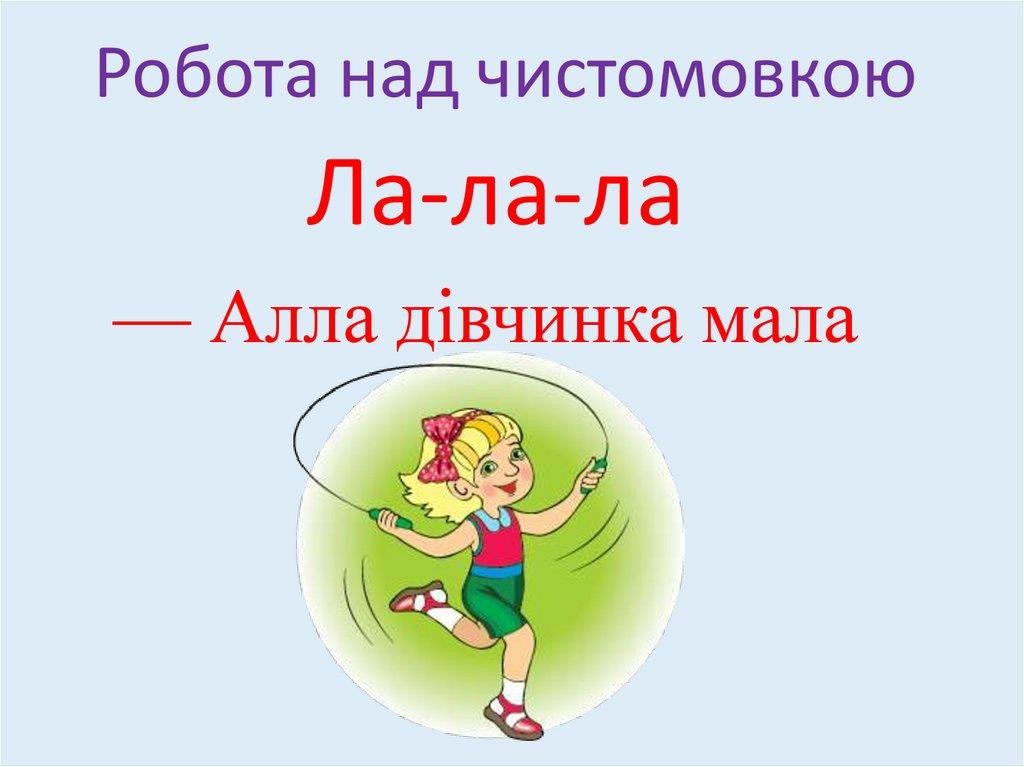 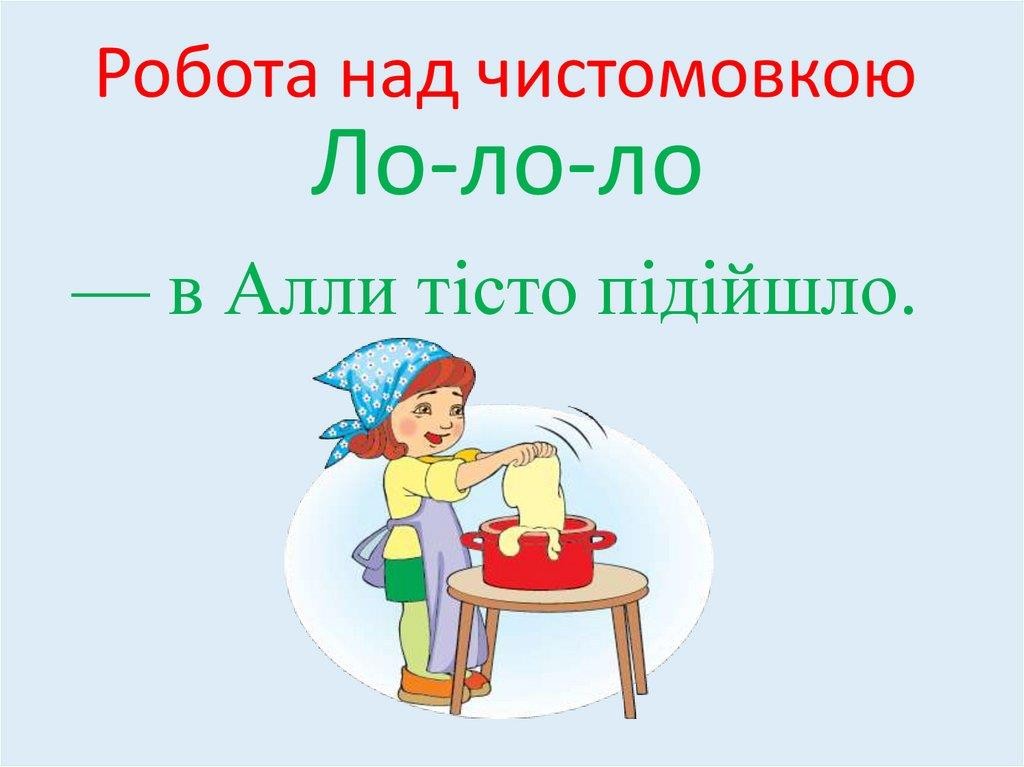 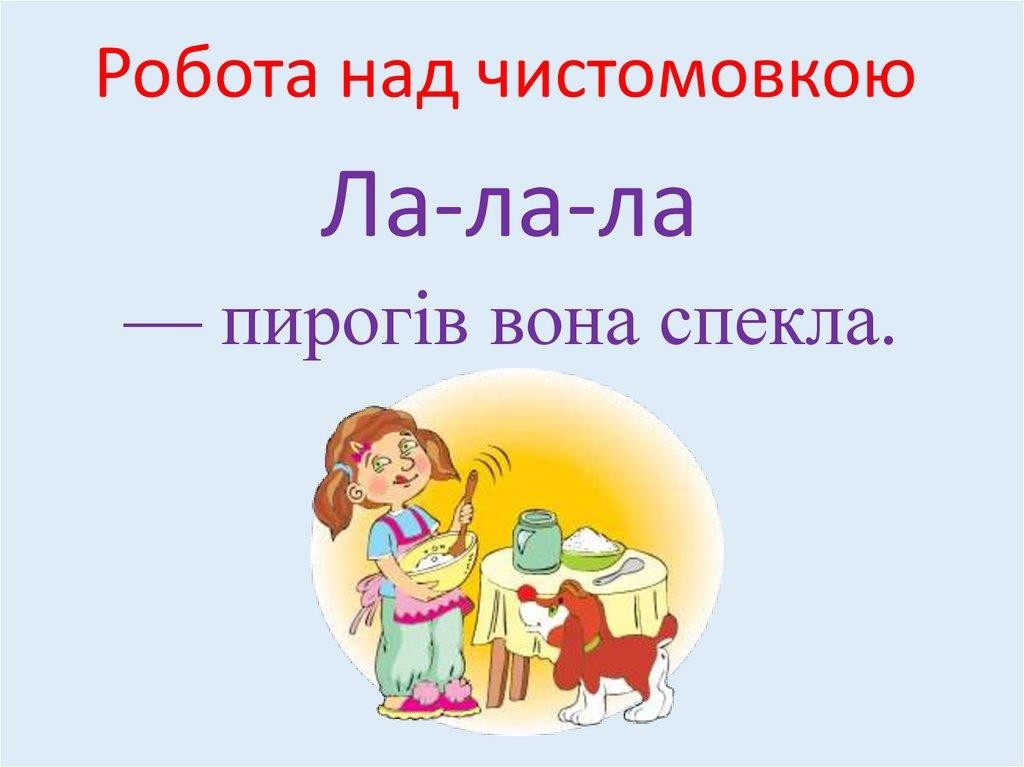 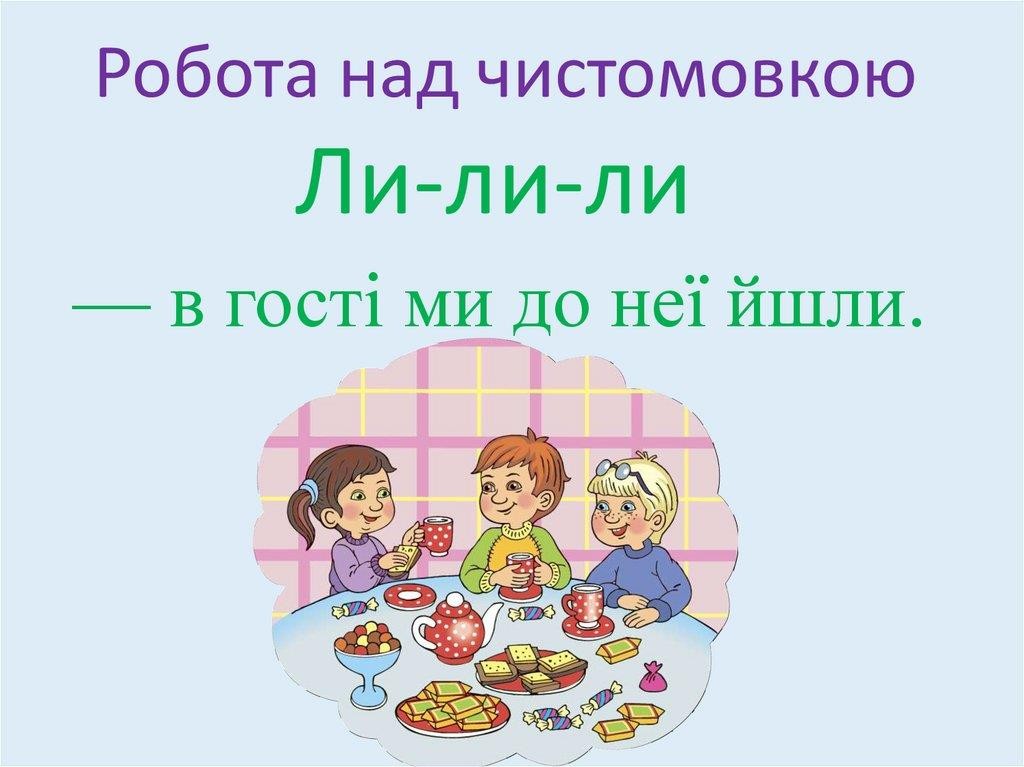 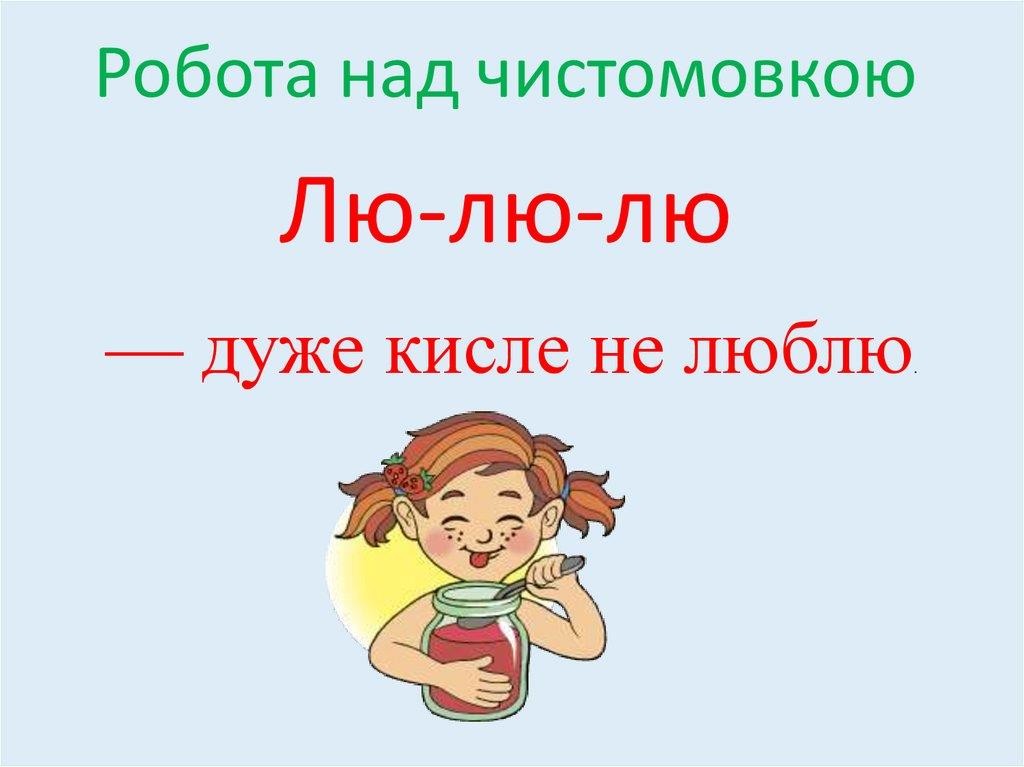 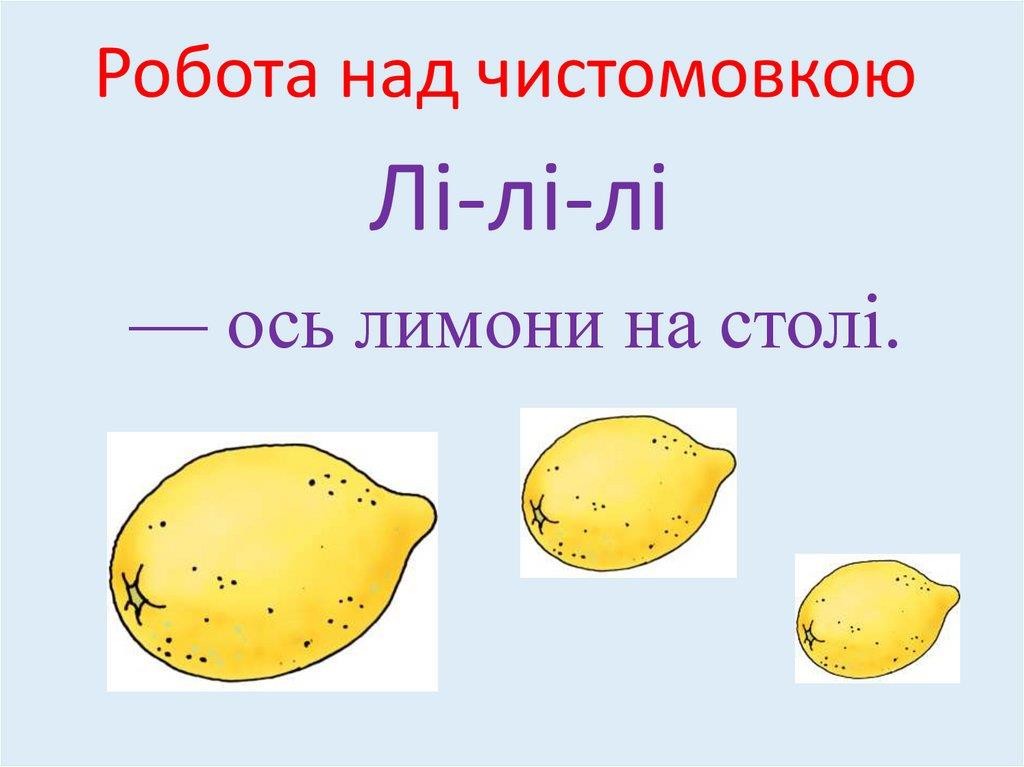 Поради батькам:Не перенавантажуйте дитину кількістю виконання завдань.Оберіть із запропонованих ті види діяльності, які ваша дитина буде виконувати із задоволенням.Розмальовуємо онлайнПерейдіть за посиланням та запропонуйте дитині розмалювати https://pustunchik.ua/ua/games/coloring/zaichenia-lavochkaЛогічна гра «Що кому потрібне?»Діти розглядають картинки, називають того і те, що намальовано на них. Далі дітям пропонується згрупувати, щоб поруч була людина певної професії і предмет, яким вона користується у своїй діяльності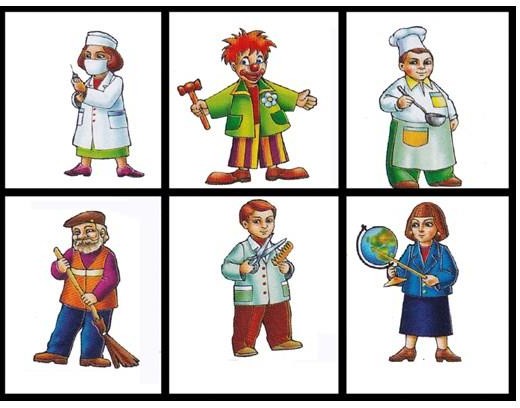 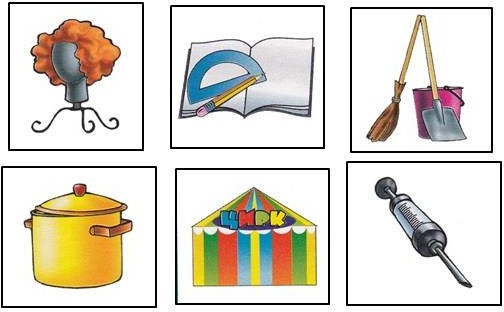 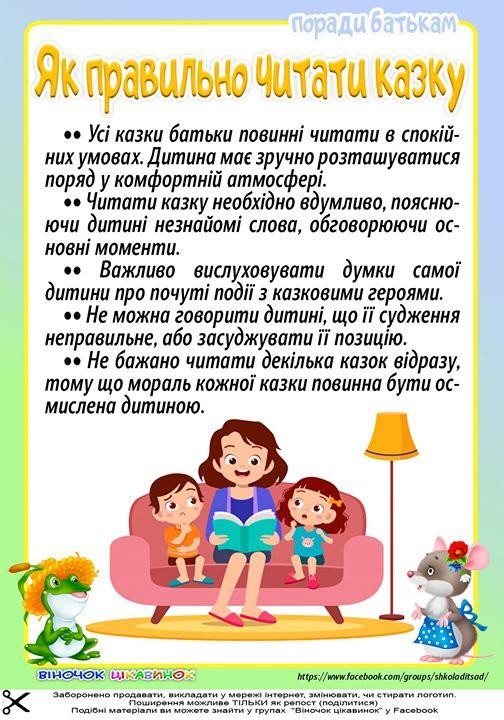 Давайте,пригадаємо казочки:Зачитайте уривок з казки,а дитина нехай відгадаєБігла мишка, хвостиком зачепила і яєчко розбила. Дід плаче, баба плаче, а курочка кудкудаче: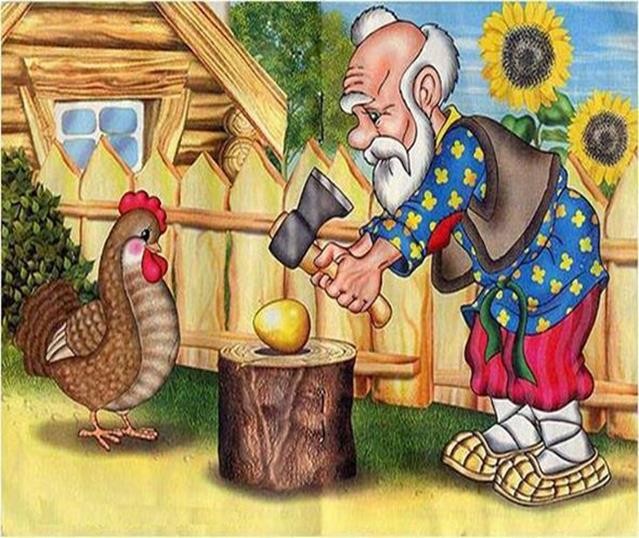 Котику-братику, несе мене лиска по каменю-мосту на своєму хвосту. Порятуй мене!Котик поки почув, поки завернув (далеко був), то вже й опізнився лиску догнати. Біг-біг, не здогнав, вернувся додому та й плаче, а далі надумався, узяв скрипку, писану торбу та й пішов до лисиччиної хатки.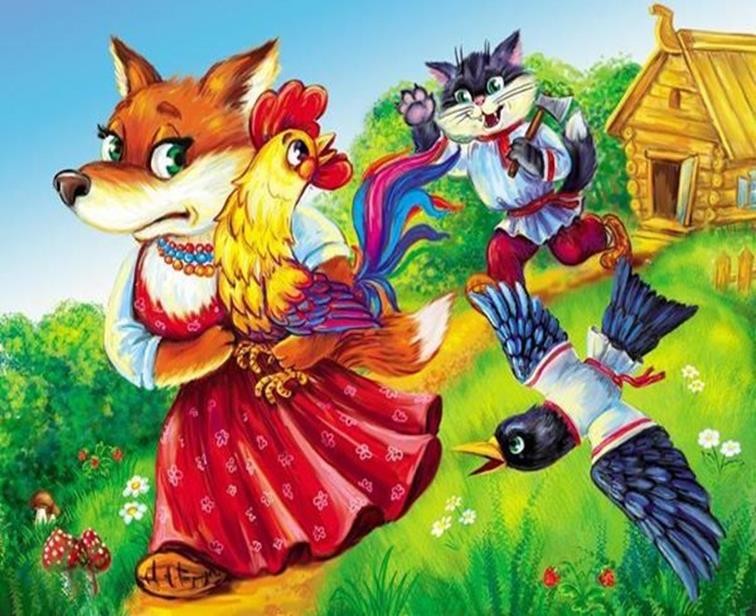 Я по засіку метений,Я із борошна спечений,— Я від баби втік,Я від діда втік, Я від зайця втік, Я від вовка втік,То й від тебе втечу!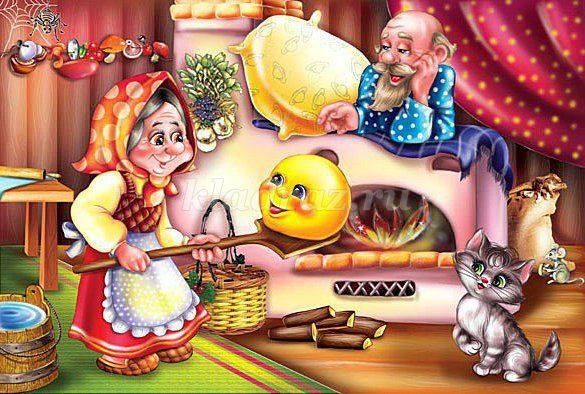 На другий день приходить Лисичка, а Журавель наварив м’яса, бурячків, фасольки, картопельки, покраяв усе те на дрібні шматочки, зложив у високе горнятко з вузькою шийкою та й поставив на столі перед Лисичкою.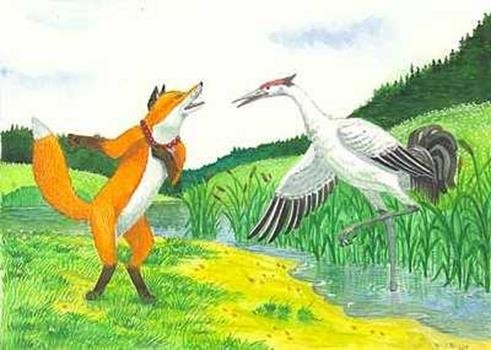 Пригадуємо цифри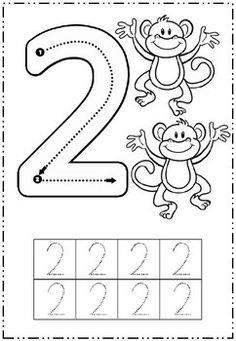 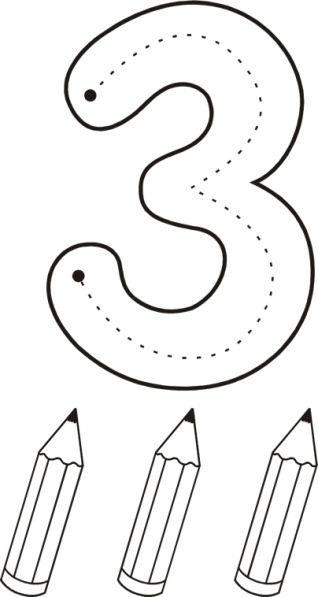 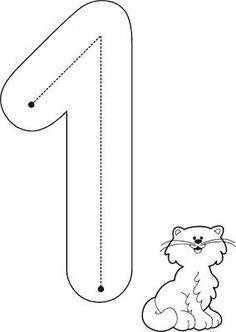 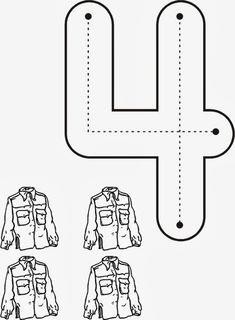 Підбери правильну відповідь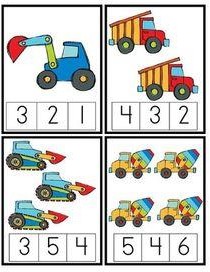 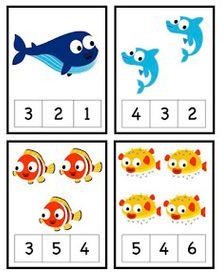 Допоможи звірятам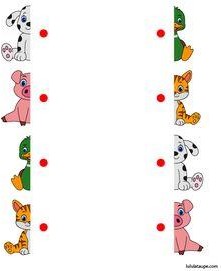 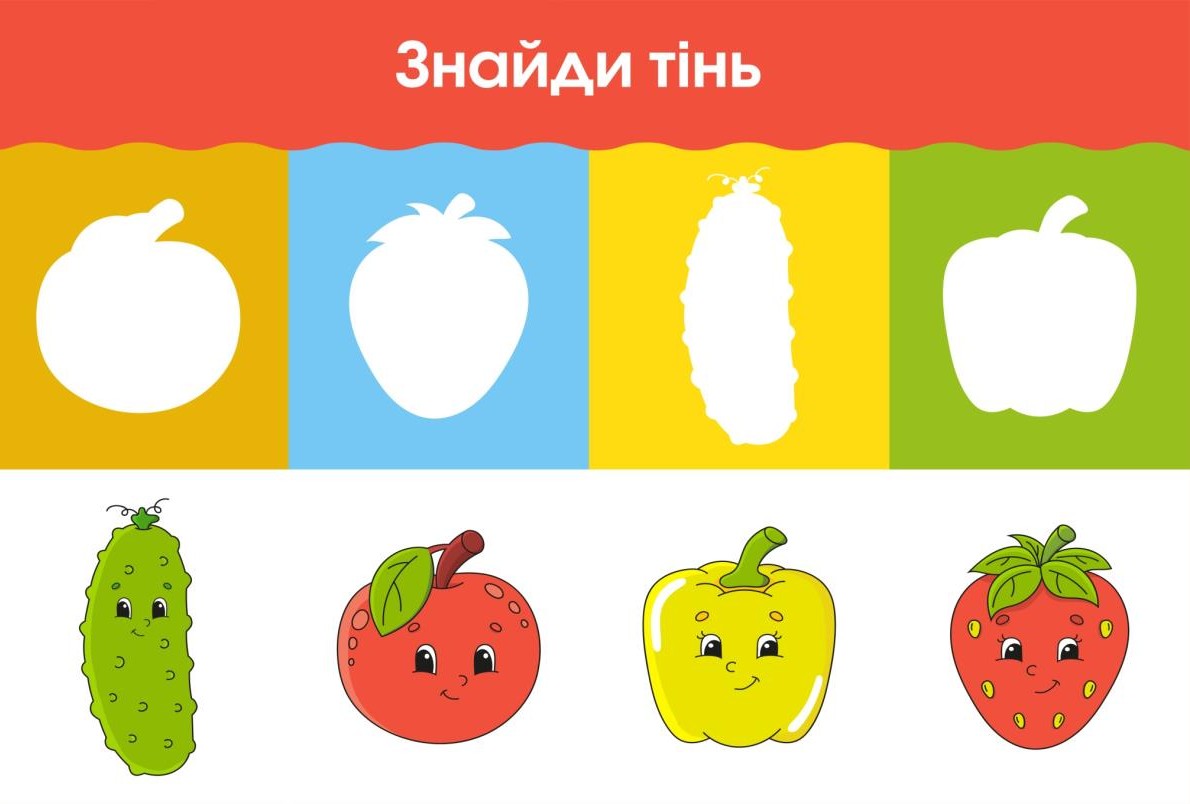 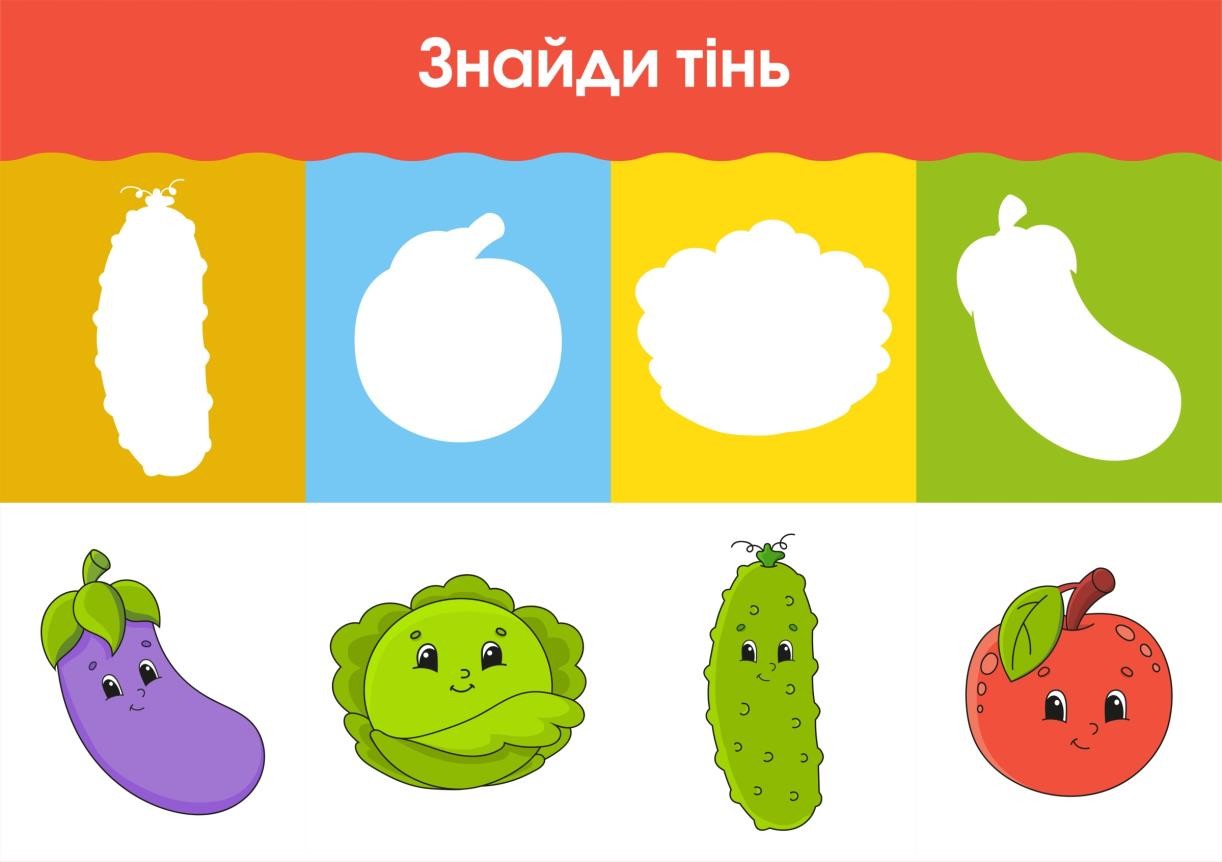 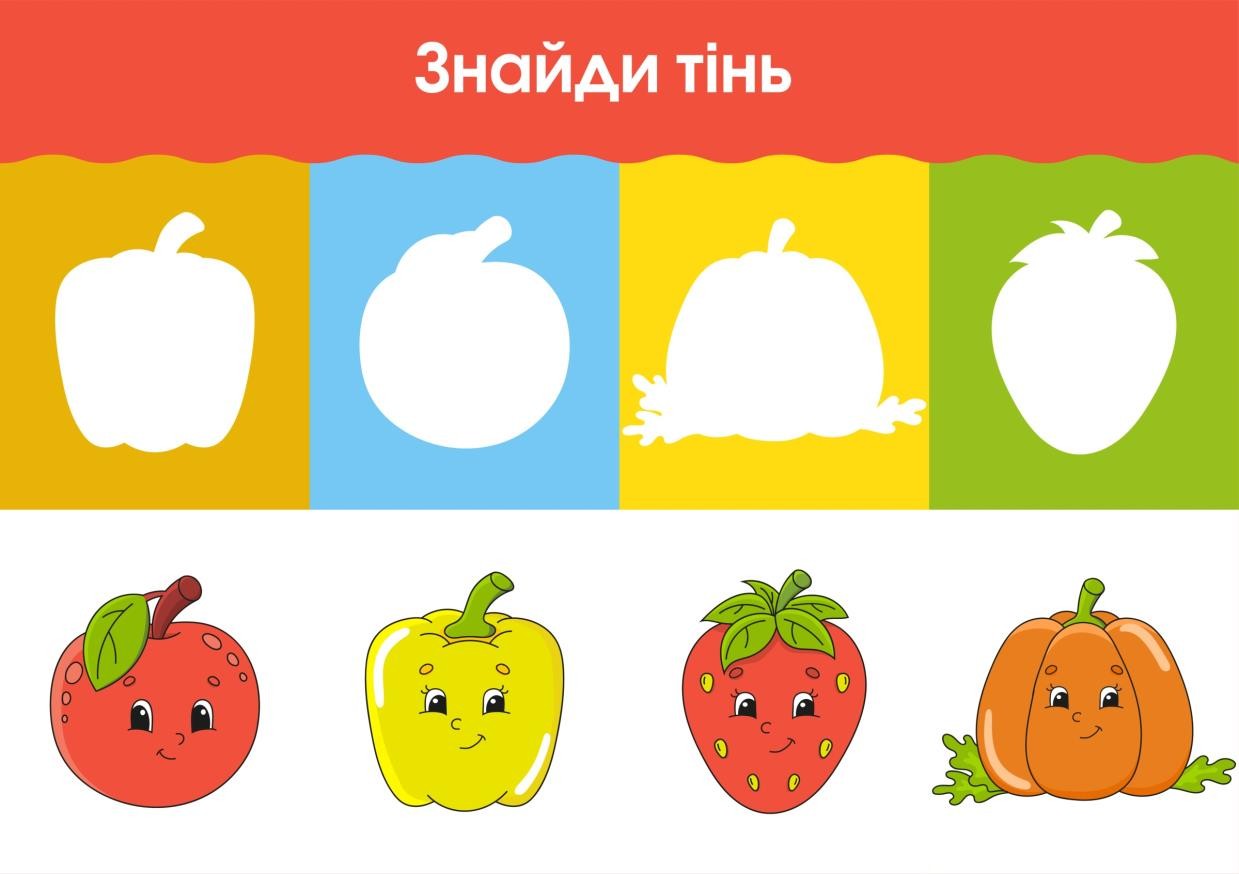 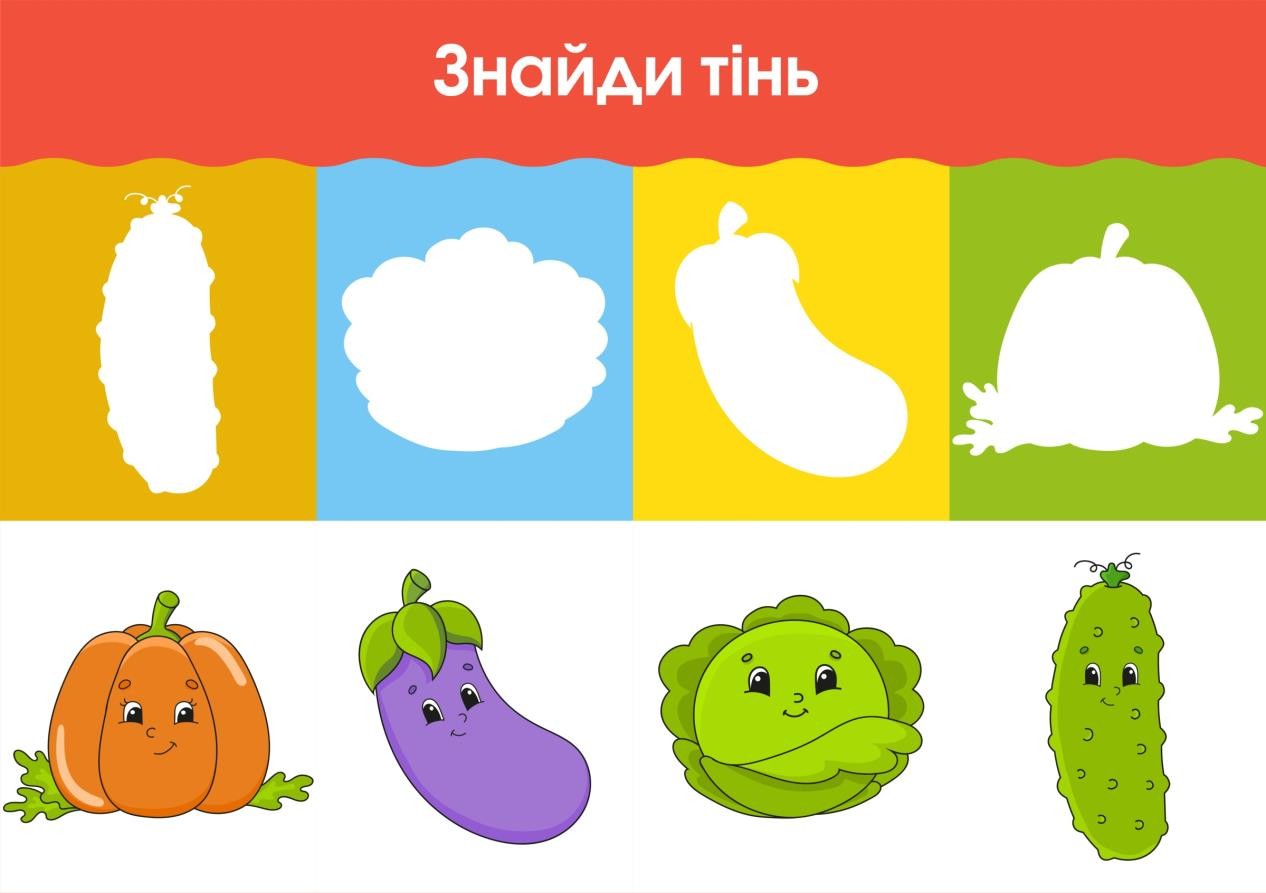 Знайди відмінності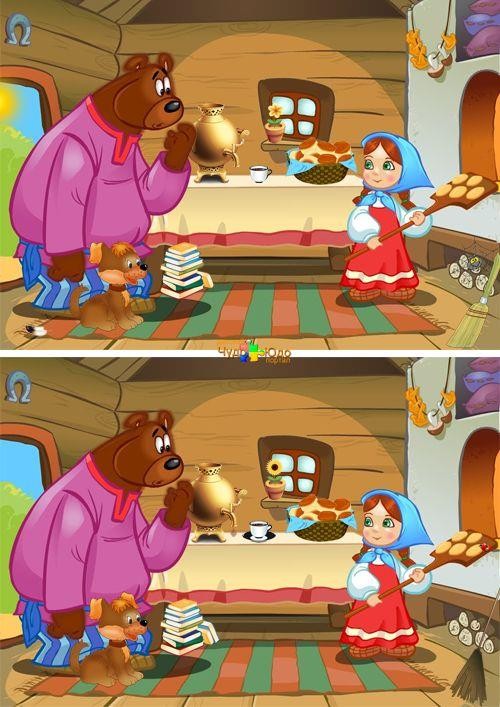 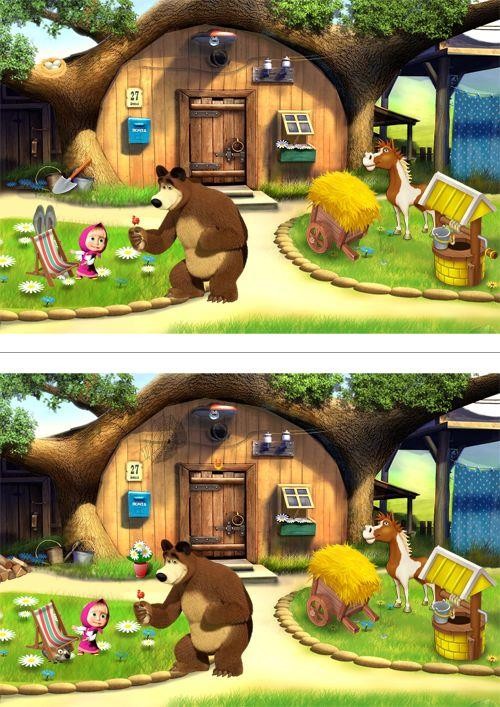 